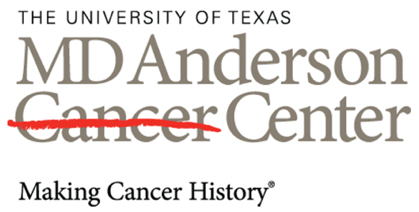 Basic Focus-Assessed Transthoracic Echocardiography (FATE) Workshop5/11/2024 7:30:00 AM - 5/11/2024 2:30:00 PMTarget Audience:Professions:	Physician (MD or DO)Description:The FATE protocol is one of several focused cardiac ultrasound (FOCUS) protocols. This workshop will consist of an introduction to Basic FATE protocol and offer sessions of hands-on-training (HOT) using echocardiography ultrasound. This workshop aims to help healthcare providers optimize the clinical evaluation of the cardiopulmonary system using transthoracic echocardiography. Through this workshop, healthcare professionals will learn information about a patient’s cardiopulmonary physiology, pathophysiology, and pathology.Learning Objectives:1 Identify the normal sonographic features of the heart and pleura.2 Explain how to obtain the 6 basic FATE views.3 Demonstrate how to visualize right and left ventricular function.4 Demonstrate how to use M-mode for assessing cardiac dimensions and function.5 Recognize techniques to differentiate various cardiac pathologies. 6 Discuss how to interpret echocardiographic findings.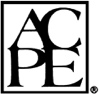 Accreditation: Credit Designation:The University of Texas MD Anderson Cancer Center designates this live activity for a maximum of 6.25 AMA PRA Category 1 CreditsTM. Physicians should claim only the credit commensurate with the extent of their participation in the activity.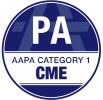 Disclosure of Financial Relationships:The University of Texas MD Anderson Cancer Center adheres to the ACCME's Standards for Integrity and Independence in Accredited Continuing Education. Any individuals in a position to control the content of a CE activity, including faculty, planners, reviewers or others are required to disclose all financial relationships with ineligible companies (commercial interests). All relevant conflicts of interest have been mitigated prior to the commencement of the activity.Faculty & Planner Disclosure:

Notice:If this activity offers MOC, learner data (e.g., board member ID, first name, last name, DOB, CME credit data) will be shared with the ACCME and the applicable certifying board.REQUIREMENTS FOR SUCCESSFUL ACTIVITY COMPLETION: 
To claim CE credits or contact hours for this activity, the participant must: Have a profile in Professional Education Portal (PEP):Create an account and complete profile in (PEP).Pair your email address to PEP (must use email address used to create PEP account). This is a one-time step in order to log your attendance using the text messaging feature in the future. Pairing your phone to the system is done by sending a text of your email address to 1-844-912-1333.​Register for and attend all sessions of this activity.​Record Attendance: During the activity, the learner will TEXT the code:  to 1-844-912-1333. Learners have up to 24 hours after the activity has ended to text this code in order to record attendance.​Evaluation: Complete the participant evaluation in PEP within 30-days.Claim Credit: Claim your CE credits. Learners should claim only the credit commensurate with the extent of their participation in the activity.REQUIREMENTS TO EARN MOC POINTS (Physicians Only): 
Complete the above requirements for successful activity completionClick the MOC Test buttonComplete your profile information (Specialty Board Diplomate ID and Date of Birth MM/DD) Complete the MOC test. A passing score of 70% or higher is required. Unlimited attempts are allowed.Commercial Support:No commercial support has been received for this activity.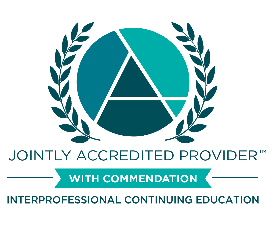 In support of improving patient care, The University of Texas MD Anderson Cancer Center is jointly accredited by the Accreditation Council for Continuing Medical Education (ACCME), the Accreditation Council for Pharmacy Education (ACPE), and the American Nurses Credentialing Center (ANCC), to provide continuing education for the healthcare team.Name of individualIndividual's role in activityNature of Relationship(s) / Name of Ineligible Company(s)Eric GagneauxActivity AdministratorNothing to disclose - 01/15/2024Danya Garner, PhD, RN, OCN, CCRN, NPD-BCNurse PlannerNothing to disclose - 10/24/2023Robert Wegner, MD, MDCourse DirectorNothing to disclose - 11/01/2023Vanessa Ortiz, CHSOSOther Planning Committee MemberNothing to disclose - 04/15/2024Mark W Blaylock, BSOther Planning Committee MemberNothing to disclose - 01/19/2024Andrzej Kwater, MDFacultyNothing to disclose - 03/04/2024Sabrenda Littles, Nurse - RN, CNEOther Planning Committee MemberNothing to disclose - 05/06/2024Mackenzie J Jacoby, MDFacultyNothing to disclose - 03/06/2024Nadia Hernandez, MD, FASAFacultyNothing to disclose - 03/06/2024Sudipta Sen, MBBS,MD, FASAFacultyNothing to disclose - 03/14/2024